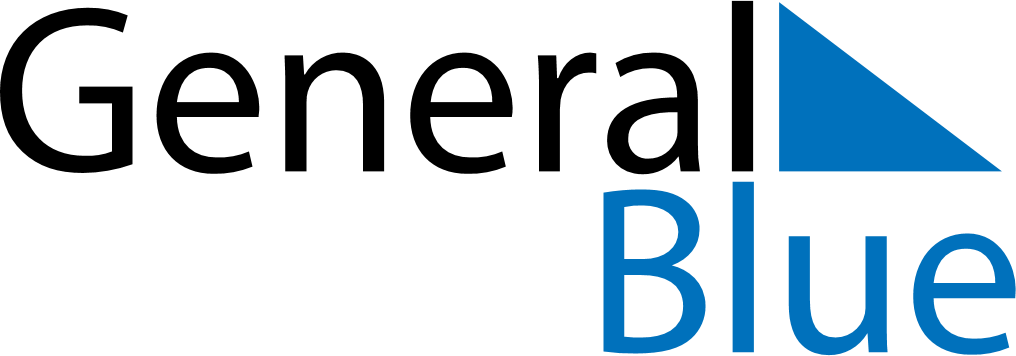 Weekly CalendarApril 5, 2026 - April 11, 2026Weekly CalendarApril 5, 2026 - April 11, 2026Weekly CalendarApril 5, 2026 - April 11, 2026Weekly CalendarApril 5, 2026 - April 11, 2026Weekly CalendarApril 5, 2026 - April 11, 2026Weekly CalendarApril 5, 2026 - April 11, 2026SundayApr 05MondayApr 06MondayApr 06TuesdayApr 07WednesdayApr 08ThursdayApr 09FridayApr 10SaturdayApr 116 AM7 AM8 AM9 AM10 AM11 AM12 PM1 PM2 PM3 PM4 PM5 PM6 PM